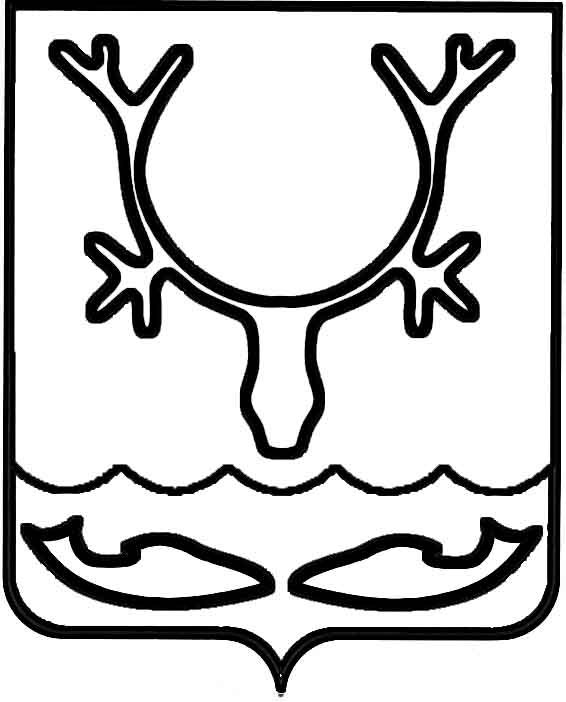 Администрация муниципального образования
"Городской округ "Город Нарьян-Мар"ПОСТАНОВЛЕНИЕО внесении изменений в постановление Администрации муниципального образования "Городской округ "Город Нарьян-Мар"                от 30.08.2019 № 831 "Об утверждении муниципальной программы муниципального образования "Городской округ "Город            Нарьян-Мар" "Повышение качества водоснабжения муниципального образования "Городской округ "Город Нарьян-Мар"Руководствуясь статьей 179 Бюджетного кодекса Российской Федерации, постановлением Администрации МО "Городской округ "Город Нарьян-Мар" 
от 10.07.2018 № 453 "Об утверждении Порядка разработки, реализации и оценки эффективности муниципальных программ муниципального образования "Городской округ "Город Нарьян-Мар", решением Совета городского округа "Город Нарьян-Мар" от 21.03.2024 №544-р "О внесении изменений в решение "О бюджете муниципального образования "Городской округ "Город Нарьян-Мар" на 2024 год и плановый период 2025 и 2026 годов", Администрация муниципального образования "Городской округ "Город Нарьян-Мар"П О С Т А Н О В Л Я Е Т:Внести изменения в постановление Администрации муниципального образования "Городской округ "Город Нарьян-Мар" от 30.08.2019 № 831 
"Об утверждении муниципальной программы муниципального образования "Городской округ "Город Нарьян-Мар" "Повышение качества водоснабжения муниципального образования "Городской округ "Город Нарьян-Мар" согласно Приложению к настоящему постановлению.Настоящее постановление вступает в силу после его официального опубликования.Приложениек постановлению Администрации муниципального образования "Городской округ "Город Нарьян-Мар"от 28.03.2024 № 528Изменения в муниципальную программумуниципального образования "Городской округ "Город Нарьян-Мар""Повышение качества водоснабжения муниципального образования "Городской округ "Город Нарьян-Мар"В паспорте муниципальной программы муниципального образования "Городской округ "Город Нарьян-Мар" "Повышение качества водоснабжения муниципального образования "Городской округ "Город Нарьян-Мар" (далее – Программа) строку "Целевые показатели муниципальной программы" изложить 
в следующей редакции:"".2.	В паспорте Программы строку "Объемы и источники финансирования муниципальной программы" изложить в следующей редакции:"".В паспорте Программы строку "Ожидаемые результаты реализации муниципальной программы" изложить в следующей редакции:"".Раздел IV "Целевые показатели достижения целей и задач" Программы изложить в новой редакции:"IV. Целевые показатели достижения целей и задачРеализация поставленных целей Программы выражается в количественных 
и качественных показателях и используется для оценки результативности реализации Программы:- строительство объектов питьевого водоснабжения;- реконструкция объектов питьевого водоснабжения;- доля населения муниципального образования "Городской округ "Город Нарьян-Мар", обеспеченного качественной питьевой водой из систем централизованного водоснабжения;- увеличение численности населения муниципального образования "Городской округ "Город Нарьян-Мар", для которого улучшится качество предоставляемых коммунальных услуг;- увеличение протяженности замены инженерных сетей;- доля повышения эксплуатационной надежности системы водоснабжения.Значения показателей рассчитываются на конец отчётного года с нарастающим итогом.Численность населения муниципального образования "Городской округ "Город Нарьян-Мар", для которого улучшится качество предоставляемых коммунальных услуг, определяется на основании информации, поступившей 
от ресурсоснабжающей организации, осуществляющей водоснабжение на территории   муниципального образования "Городской округ "Город Нарьян-Мар", на момент сдачи построенного (реконструированного) объекта в рамках Программы.Увеличение протяженности замены инженерных сетей определяется 
на основании акта выполненных работ по построенным (реконструированным) объектам водоснабжения, реализованным в рамках Программы.Доля повышения эксплуатационной надежности системы водоснабжения 
на территории муниципального образования "Городской округ "Город Нарьян-Мар" определяется по формуле:Дпэн = (Нотрем СВС/ Нобщ СВС) х 100%, где:Нотрем СВС – протяженность отремонтированных (реконструированных) 
в рамках Программы сетей централизованного водоснабжения на конец i-того года, км;Нобщ СВС – общая протяженность сетей централизованного водоснабжения, расположенных на территории муниципального образования "Городской округ "Город Нарьян-Мар", на конец i-того года, км.Ежегодное увеличение значения является положительной динамикой показателя в рамках муниципальной программы.".Третий абзац раздела IX. "Ожидаемые результаты реализации муниципальной программы" Программы изложить в новой редакции: "По итогам инвентаризации из 24 827 потребителей, подключенных 
к централизованной системе водоснабжения, 21 310 человек обеспечены качественной питьевой водой. К 2026 году в рамках реализации муниципальной программы планируется увеличить численность населения муниципального образования "Городской округ "Город Нарьян-Мар", для которого повысится качество предоставляемых коммунальных услуг, к 2026 году до 738 чел., увеличить протяженность модернизированных инженерных сетей до 6,882 км, увеличить долю эксплуатационной надежности системы водоснабжения до 16,8%.".Приложение № 1 к Программе изложить в новой редакции:"Приложение 1к программеПереченьцелевых показателей муниципальной программы муниципальногообразования "Городской округ "Город Нарьян-Мар" "Повышениекачества водоснабжения муниципального образования"Городской округ "Город Нарьян-Мар"Ответственный исполнитель: управление жилищно-коммунального хозяйства Администрации муниципального образования "Городской округ "Город Нарьян-Мар".".Приложение № 2 к Программе изложить в новой редакции:"Приложение № 2к муниципальной программеРесурсное обеспечениереализации муниципальной программы муниципального образования "Городской округ "Город Нарьян-Мар""Повышение качества водоснабжения муниципального образования "Городской округ "Город Нарьян-Мар"Ответственный исполнитель: управление жилищно-коммунального хозяйства Администрации муниципального образования "Городской округ "Город Нарьян-Мар".".Приложение 3 к муниципальной Программе изложить в следующей редакции:"Приложение 3к муниципальной программеПереченьмероприятий муниципальной программы муниципального образования "Городской округ "Город Нарьян-Мар""Повышение качества водоснабжения муниципального образования "Городской округ "Город Нарьян-Мар"Ответственный исполнитель: управление жилищно-коммунального хозяйства Администрации муниципального образования "Городской округ "Город Нарьян-Мар".".28.03.2024№528И.о. главы города Нарьян-Мара А.Н. БережнойЦелевые показатели муниципальной программы- строительство объектов питьевого водоснабжения;- реконструкция объектов питьевого водоснабжения;- доля населения муниципального образования "Городской округ "Город Нарьян-Мар", обеспеченного качественной питьевой водой из систем централизованного водоснабжения;- увеличение численности населения муниципального образования "Городской округ "Город Нарьян-Мар", 
для которого улучшится качество предоставляемых коммунальных услуг;- увеличение протяженности замены инженерных сетей;- доля повышения эксплуатационной надежности системы водоснабженияОбъемы и источники финансирования муниципальной программыОбщий объем финансирования Программы составляет 
216 200,42916 тыс. рублей, в том числе по годам:2021 год – 0,00000 тыс. руб.;2022 год – 73 214, 20000 тыс. руб.; 2023 год – 142 986,22916 тыс. руб.;2024 год – 0,00000 тыс. руб.;2025 год – 0,00000 тыс. руб.;2026 год – 0,00000 тыс. руб.Из них:за счет средств окружного бюджета составляет 
208 794,90000 тыс. рублей, в том числе по годам:2021 год – 0,00000 тыс. руб.;2022 год – 71 017,70000 тыс. руб.; 2023 год – 137 777,20000 тыс. руб.;2024 год – 0,00000 тыс. руб.;2025 год – 0,00000 тыс. руб.;2026 год – 0,00000 тыс. руб.;за счет средств бюджета муниципального образования 
"Городской округ "Город Нарьян-Мар" (далее – городской бюджет) составляет 7 405,52916 тыс. рублей, в том числе по годам:2021 год – 0,00000 тыс. руб.;2022 год – 2 196,50000 тыс. руб.; 2023 год – 5 209,02916 тыс. руб.;2024 год – 0,00000 тыс. руб.;2025 год – 0,00000 тыс. руб.;2026 год – 0,00000 тыс. руб.Ожидаемые результаты реализации муниципальной программы- увеличить численность населения муниципального образования "Городской округ "Город Нарьян-Мар", для которого улучшено качество предоставляемых коммунальных услуг, к 2026 году 
до 738 чел.;- увеличить протяженность модернизированных инженерных сетей к 2026 году до 6,882 км;- увеличить долю эксплуатационной надежности системы водоснабжения к 2026 году до 16,8%НаименованиеЕдиница измеренияЗначения целевых показателейЗначения целевых показателейЗначения целевых показателейЗначения целевых показателейЗначения целевых показателейЗначения целевых показателейЗначения целевых показателейЗначения целевых показателейНаименованиеЕдиница измеренияБазовый 2019 год2020 год2021 год2022 год2023 год2024 год2025 год2026 год12345678910Строительство объектов питьевого водоснабженияшт.0000----Реконструкция объектов питьевого водоснабженияед.0002----Реконструкция объектов питьевого водоснабжениям000836----Доля населения муниципального образования "Городской округ "Город Нарьян-Мар", обеспеченного качественной питьевой водой из систем централизованного водоснабжения%%86Не менее 86Не менее 86----Увеличение численности населения муниципального образования "Городской округ "Город Нарьян-Мар", для которого улучшится качество предоставляемых коммунальных услугчел.----10773800Увеличение протяженности замены инженерных сетейкм----0,9926,882Доля повышения эксплуатационной надежности системы водоснабжения%----216,800Наименование муниципальной программы (подпрограммы)Источник финансированияОбъемы финансирования, тыс. руб.Объемы финансирования, тыс. руб.Объемы финансирования, тыс. руб.Объемы финансирования, тыс. руб.Объемы финансирования, тыс. руб.Объемы финансирования, тыс. руб.Объемы финансирования, тыс. руб.Наименование муниципальной программы (подпрограммы)Источник финансированияВсего2021 год2022 год2023 год2024 год2025 год2026 годАБ1234567муниципальная программа муниципального образования "Городской округ "Город Нарьян-Мар" "Повышение качества водоснабжения муниципального образования "Городской округ "Город Нарьян-Мар"Итого, в том числе:216200,429160,0000073214,20000142986,229160,000000,000000,00000муниципальная программа муниципального образования "Городской округ "Город Нарьян-Мар" "Повышение качества водоснабжения муниципального образования "Городской округ "Город Нарьян-Мар"окружной бюджет208794,900000,0000071017,70000137777,200000,000000,000000,00000муниципальная программа муниципального образования "Городской округ "Город Нарьян-Мар" "Повышение качества водоснабжения муниципального образования "Городской округ "Город Нарьян-Мар"городской бюджет7405,529160,000002196,500005209,029160,000000,000000,00000№ п/пНаименование мероприятияИсточник финансированияОбъемы финансирования, тыс. руб.Объемы финансирования, тыс. руб.Объемы финансирования, тыс. руб.Объемы финансирования, тыс. руб.Объемы финансирования, тыс. руб.Объемы финансирования, тыс. руб.Объемы финансирования, тыс. руб.№ п/пНаименование мероприятияИсточник финансированияВсего2021 год2022 год2023 год2024 год2025 год2026 годАБВ1345671.Основное мероприятие: Повышение качества водоснабжения города Нарьян-Мараитого, том числе:216200,429160,0000073214,20000142986,229160,000000,000000,000001.Основное мероприятие: Повышение качества водоснабжения города Нарьян-Мараокружной бюджет208794,900000,0000071017,70000137777,200000,000000,000000,000001.Основное мероприятие: Повышение качества водоснабжения города Нарьян-Марагородской бюджет7405,529160,000002196,500005209,029160,000000,000000,000001.1. Строительство объектов питьевого водоснабжения 
в г. Нарьян-Мареитого, том числе:0,000000,000000,000000,000000,000000,000000,000001.1. Строительство объектов питьевого водоснабжения 
в г. Нарьян-Мареокружной бюджет0,000000,000000,000000,000000,000000,000000,000001.1. Строительство объектов питьевого водоснабжения 
в г. Нарьян-Марегородской бюджет0,000000,000000,000000,000000,000000,000000,000001.2.Субсидии местным бюджетам на софинансирование капитальных вложений 
в объекты муниципальной собственностиитого, том числе:172013,800000,0000071017,70000100996,100000,000000,000000,000001.2.Субсидии местным бюджетам на софинансирование капитальных вложений 
в объекты муниципальной собственностиокружной бюджет172013,800000,0000071017,70000100996,100000,000000,000000,000001.3.Софинансирование капитальных вложений 
в объекты муниципальной собственности итого, том числе:5320,100000,000002196,500003123,600000,000000,000000,000001.3.Софинансирование капитальных вложений 
в объекты муниципальной собственности городской бюджет5320,100000,000002196,500003123,600000,000000,000000,00000Реконструкция наружного водовода в две нитки от ВК-19 по ул. Пионерская до ВК-82 перекресток улиц Пионерская 
и Ленинаитого, том числе:36372,500000,0000036372,500000,000000,000000,000000,00000Реконструкция наружного водовода в две нитки от ВК-19 по ул. Пионерская до ВК-82 перекресток улиц Пионерская 
и Ленинаокружной бюджет35281,300000,0000035281,300000,000000,000000,000000,00000Реконструкция наружного водовода в две нитки от ВК-19 по ул. Пионерская до ВК-82 перекресток улиц Пионерская 
и Ленинагородской бюджет1091,200000,000001091,200000,000000,000000,000000,00000Реконструкция водовода в две нитки в надземном исполнении 
от ВНС-1 
до колодцев перехвата в районе курьи Городецкая по ул. Пионерскаяитого, том числе:36841,700000,0000036841,700000,000000,000000,000000,00000Реконструкция водовода в две нитки в надземном исполнении 
от ВНС-1 
до колодцев перехвата в районе курьи Городецкая по ул. Пионерскаяокружной бюджет35736,400000,0000035736,400000,000000,000000,000000,00000Реконструкция водовода в две нитки в надземном исполнении 
от ВНС-1 
до колодцев перехвата в районе курьи Городецкая по ул. Пионерскаягородской бюджет1105,300000,000001105,300000,000000,000000,000000,00000Реконструкция водовода в две нитки на участке от ВНС-2 до т. А 
в районе жилого дома № 1 по ул. им. 60 лет Октября с устройством ВНС в микрорайоне Малый Качгортитого, том числе:104119,700000,000000,00000104119,700000,000000,000000,00000Реконструкция водовода в две нитки на участке от ВНС-2 до т. А 
в районе жилого дома № 1 по ул. им. 60 лет Октября с устройством ВНС в микрорайоне Малый Качгортокружной бюджет100996,100000,000000,00000100996,100000,000000,000000,00000Реконструкция водовода в две нитки на участке от ВНС-2 до т. А 
в районе жилого дома № 1 по ул. им. 60 лет Октября с устройством ВНС в микрорайоне Малый Качгортгородской бюджет3123,600000,000000,000003123,600000,000000,000000,000001.4.Обеспечение мероприятий 
по модернизации систем коммунальной инфраструктуры 
за счет средств публично-правовой компании "Фонд развития территорийитого, том числе:20700,000000,000000,0000020700,000000,000000,000000,000001.4.Обеспечение мероприятий 
по модернизации систем коммунальной инфраструктуры 
за счет средств публично-правовой компании "Фонд развития территорийокружной бюджет20700,000000,000000,0000020700,000000,000000,000000,000001.5.Обеспечение мероприятий 
по модернизации систем коммунальной инфраструктуры за счет средств окружного бюджетаитого, том числе:16081,100000,000000,0000016081,100000,000000,000000,000001.5.Обеспечение мероприятий 
по модернизации систем коммунальной инфраструктуры за счет средств окружного бюджетаокружной бюджет16081,100000,000000,0000016081,100000,000000,000000,000001.6.Обеспечение мероприятий 
по модернизации систем коммунальной инфраструктуры 
за счет средств городского бюджетаитого, том числе:1137,600000,000000,000001137,600000,000000,000000,000001.6.Обеспечение мероприятий 
по модернизации систем коммунальной инфраструктуры 
за счет средств городского бюджетагородской бюджет1137,600000,000000,000001137,600000,000000,000000,00000Реконструкция наружного водовода в две нитки от ВК-82 перекресток улиц Пионерская и Ленина до ВК-53 район жилого дома №5 по ул. Ленинаитого, том числе:37918,700000,000000,0000037918,700000,000000,000000,00000Реконструкция наружного водовода в две нитки от ВК-82 перекресток улиц Пионерская и Ленина до ВК-53 район жилого дома №5 по ул. Ленинаокружной бюджет36781,100000,000000,0000036781,100000,000000,000000,00000Реконструкция наружного водовода в две нитки от ВК-82 перекресток улиц Пионерская и Ленина до ВК-53 район жилого дома №5 по ул. Ленинагородской бюджет1137,600000,000000,000001137,600000,000000,000000,00000Проектирование 
и реконструкция наружного водовода в две нитки на участке от ВК-19 до ВНС-2 по ул. Южнаяитого, том числе:0,000000,000000,000000,000000,000000,000000,00000Проектирование 
и реконструкция наружного водовода в две нитки на участке от ВК-19 до ВНС-2 по ул. Южнаяокружной бюджет0,000000,000000,000000,000000,000000,000000,00000Проектирование 
и реконструкция наружного водовода в две нитки на участке от ВК-19 до ВНС-2 по ул. Южнаягородской бюджет0,000000,000000,000000,000000,000000,000000,00000Проектирование 
и реконструкция наружного водовода в две нитки на участке от ВНС в т. А в районе ж.д. №2 по ул. 60 лет Октября до ВК-32 в районе д. 32 по ул. 60 лет Октябряитого, том числе:0,000000,000000,000000,000000,000000,000000,00000Проектирование 
и реконструкция наружного водовода в две нитки на участке от ВНС в т. А в районе ж.д. №2 по ул. 60 лет Октября до ВК-32 в районе д. 32 по ул. 60 лет Октябряокружной бюджет0,000000,000000,000000,000000,000000,000000,00000Проектирование 
и реконструкция наружного водовода в две нитки на участке от ВНС в т. А в районе ж.д. №2 по ул. 60 лет Октября до ВК-32 в районе д. 32 по ул. 60 лет Октябрягородской бюджет0,000000,000000,000000,000000,000000,000000,00000Капитальный ремонт внутридворовых сетей холодного водоснабжения 
в г. Нарьян-Мареитого, том числе:0,000000,000000,000000,000000,000000,000000,00000Капитальный ремонт внутридворовых сетей холодного водоснабжения 
в г. Нарьян-Мареокружной бюджет0,000000,000000,000000,000000,000000,000000,00000Капитальный ремонт внутридворовых сетей холодного водоснабжения 
в г. Нарьян-Марегородской бюджет0,000000,000000,000000,000000,000000,000000,00000Капитальный ремонт внутридворовых сетей горячего водоснабжения 
в г. Нарьян-Мареитого, том числе:0,000000,000000,000000,000000,000000,000000,00000Капитальный ремонт внутридворовых сетей горячего водоснабжения 
в г. Нарьян-Мареокружной бюджет0,000000,000000,000000,000000,000000,000000,00000Капитальный ремонт внутридворовых сетей горячего водоснабжения 
в г. Нарьян-Марегородской бюджет0,000000,000000,000000,000000,000000,000000,000001.7.Субсидии местным бюджетам на софинансирование расходных обязательств 
по организации 
в границах поселений, городского округа электро-, тепло- и водоснабжения населения, водоотведения в части проведения капитального ремонта линейных объектов инженерной инфраструктурыитого, том числе:0,000000,000000,000000,000000,000000,000000,000001.7.Субсидии местным бюджетам на софинансирование расходных обязательств 
по организации 
в границах поселений, городского округа электро-, тепло- и водоснабжения населения, водоотведения в части проведения капитального ремонта линейных объектов инженерной инфраструктурыокружной бюджет0,000000,000000,000000,000000,000000,000000,000001.8.Софинансирование расходных обязательств 
по организации 
в границах поселений, городского округа электро-, тепло- и водоснабжения населения, водоотведения в части проведения капитального ремонта линейных объектов инженерной инфраструктуры итого, том числе:0,000000,000000,000000,000000,000000,000000,000001.8.Софинансирование расходных обязательств 
по организации 
в границах поселений, городского округа электро-, тепло- и водоснабжения населения, водоотведения в части проведения капитального ремонта линейных объектов инженерной инфраструктуры городской бюджет0,000000,000000,000000,000000,000000,000000,00000Капитальный ремонт внутридворовых сетей холодного водоснабжения 
в г. Нарьян-Мареитого, том числе:0,000000,000000,000000,000000,000000,000000,00000Капитальный ремонт внутридворовых сетей холодного водоснабжения 
в г. Нарьян-Мареокружной бюджет0,000000,000000,000000,000000,000000,000000,00000Капитальный ремонт внутридворовых сетей холодного водоснабжения 
в г. Нарьян-Марегородской бюджет0,000000,000000,000000,000000,000000,000000,00000Капитальный ремонт внутридворовых сетей горячего водоснабжения 
в г. Нарьян-Мареитого, том числе:0,000000,000000,000000,000000,000000,000000,00000Капитальный ремонт внутридворовых сетей горячего водоснабжения 
в г. Нарьян-Мареокружной бюджет0,000000,000000,000000,000000,000000,000000,00000Капитальный ремонт внутридворовых сетей горячего водоснабжения 
в г. Нарьян-Марегородской бюджет0,000000,000000,000000,000000,000000,000000,000001.9Создание условий для обеспечения населения чистой водойитого, том числе:947,829160,000000,00000947,829160,000000,000000,000001.9Создание условий для обеспечения населения чистой водойгородской бюджет947,829160,000000,00000947,829160,000000,000000,00000Устройство питьевого колодца в микрорайоне Старый аэропортитого, том числе:947,829160,000000,00000947,829160,000000,000000,00000Устройство питьевого колодца в микрорайоне Старый аэропортгородской бюджет947,829160,000000,00000947,829160,000000,000000,000002Основное мероприятие "Региональный проект Ненецкого автономного округа "Чистая вода"итого, том числе:0,000000,000000,000000,000000,000000,000000,000002Основное мероприятие "Региональный проект Ненецкого автономного округа "Чистая вода"окружной бюджет0,000000,000000,000000,000000,000000,000000,000002Основное мероприятие "Региональный проект Ненецкого автономного округа "Чистая вода"городской бюджет0,000000,000000,000000,000000,000000,000000,000002.1Строительство 
и реконструкция (модернизация) объектов питьевого водоснабженияитого, том числе:0,000000,000000,000000,000000,000000,000000,000002.1Строительство 
и реконструкция (модернизация) объектов питьевого водоснабженияокружной бюджет0,000000,000000,000000,000000,000000,000000,000002.1Строительство 
и реконструкция (модернизация) объектов питьевого водоснабжениягородской бюджет0,000000,000000,000000,000000,000000,000000,00000Реконструкция водовода в две нитки на участке от ВНС-2 до т. А 
в районе жилого дома № 1 по ул. им. 60 лет Октября с устройством ВНС в микрорайоне Малый Качгортитого, том числе:0,000000,000000,000000,000000,000000,000000,00000Реконструкция водовода в две нитки на участке от ВНС-2 до т. А 
в районе жилого дома № 1 по ул. им. 60 лет Октября с устройством ВНС в микрорайоне Малый Качгортокружной бюджет0,000000,000000,000000,000000,000000,000000,00000Реконструкция водовода в две нитки на участке от ВНС-2 до т. А 
в районе жилого дома № 1 по ул. им. 60 лет Октября с устройством ВНС в микрорайоне Малый Качгортгородской бюджет0,000000,000000,000000,000000,000000,000000,00000ВСЕГО по программе, в том числе:ВСЕГО по программе, в том числе:ВСЕГО по программе, в том числе:216 200,429160,0000073 214,20000142 986,229160,000000,000000,00000окружной бюджетокружной бюджетокружной бюджет208 794,900000,0000071 017,70000137 777,200000,000000,000000,00000городской бюджетгородской бюджетгородской бюджет7 405,529160,000002 196,500005 209,029160,000000,000000,00000